LE BENIN S’ENGAGE DANS L’ACCES AUX SERVICES NUMERIQUES ET INTERNET HAUT DEBIT POUR TOUS LES BENINOISLe gouvernement de la République du Bénin, à travers le Ministère du Numérique et de la Digitalisation, a conclu un accord avec l'Alliance pour un Internet abordable (Alliance for Affordable Internet - A4AI), une organisation internationale qui œuvre en faveur d’un accès à Internet pour tous. L’ambition de ce projet visera à stimuler la connectivité et les usages numériques dans le pays.Le projet pour l’amélioration de l’accessibilité des communications électroniques et de la poste s'inscrit dans la stratégie globale de l’État pour le secteur du numérique et vise à promouvoir l'accès universel à Internet et aux usages numériques. Cette stratégie s’aligne sur les objectifs définis par Son Excellence le Président de la République, Patrice Talon : placer le Bénin à l'avant-garde de la transformation de l'économie numérique en Afrique de l’Ouest.Ce projet qui s’étendra sur 14 mois sera mis en œuvre par l'Agence Béninoise du Service Universel des Communications Électroniques et de la Poste (ABSU-CEP) qui portera le chantier de mise à jour des politiques sectorielles, l'incitation à l'investissement dans les infrastructures et les compétences, ainsi que celui de la réduction des coûts du haut débit. Accélérer la croissance et réussir l’inclusion sociale, c’est offrir à l’ensemble des Béninois, la possibilité de se connecter de manière abordable.Dans le cadre du projet, A4AI entreprendra un diagnostic du secteur des TIC ainsi que de son cadre politique et réglementaire. L'organisation travaillera de concert avec le gouvernement et les parties prenantes du secteur à l'élaboration d’une politique et d’une stratégie du service universel assorties d'un plan d'actions. A4AI accompagnera le Bénin dans la mise en œuvre de ce plan d’actions, cadre essentiel de la mise en œuvre de la stratégie sectorielle des Technologies de l’Information et de la Communication adaptée à sa vision de l'accès universel. Toutes ces actions sont menées dans le but d’atteindre l’objectif de la Commission de l’ONU sur l’internet à haut débit, fixé à « 1 pour 2 » pour l’accessibilité à internet, cet objectif ayant été initialement développé par A4AI (où 1Go de données mobiles est facturé à 2% ou moins du revenu national brut par habitant). Dans le cadre de ce travail, une coalition nationale A4AI Bénin sera créée pour soutenir le processus de mise en œuvre de la stratégie révisée. A4AI a déjà établi des coalitions nationales au Ghana, au Nigeria ou encore au Mozambique, qui ont pu rassembler un large éventail des parties prenantes du gouvernement mais aussi du secteur privé et de la société civile, autour de l’amélioration de la connectivité numérique.En signant ce protocole d’accord, Madame Aurélie Adam Soule Zoumarou, Ministre du Numérique et de la Digitalisation du Bénin, se réjouit de ce partenariat entre le Ministère et l’Alliance. Elle a déclaré : « Ce partenariat dans lequel nous nous engageons avec A4AI est un pas de plus vers l’accessibilité à Internet et le développement des usages numériques. En effet, le Gouvernement du Bénin, à travers son Programme d’Actions a clairement affiché son ambition « d’utiliser les Technologies de l'Information et de la Communication (TIC) comme catalyseur de dynamique économique et de modernisation du Bénin pour l'accélération de la croissance économique et l'inclusion sociale d'ici à 2021. » Avec l’appui de A4AI, nous espérons évoluer efficacement en ce qui concerne la mise en place de la stratégie d’accès de tous à l’internet par le biais du service universel. »Sonia Jorge, directrice exécutive de A4AI, a ajouté : « Nous sommes ravis de commencer notre collaboration avec le gouvernement du Bénin. Avec ce partenariat, le Bénin montre son engagement à réaliser un accès universel à l'Internet pour tous ses habitants et à donner la priorité aux actions politiques nécessaires pour y parvenir. »--30--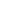 À propos du Ministère du Numérique et de la Digitalisation du BéninLe Ministère du Numérique et de la Digitalisation a pour mission la conception, la mise en œuvre, le suivi et l'évolution de la politique générale de l'État en matière d'économie numérique, de communication et des services postaux, conformément aux conventions internationales, lois et règlements en vigueur en République du Bénin. Cette mission se traduit entre autres par la définition et la mise en œuvre d’une stratégie d’accès au service universel des télécommunications, des technologies de l’information.À propos de l’Alliance for Affordable InternetL'Alliance for Affordable Internet (A4AI) est la plus vaste coalition du secteur de la technologie au monde qui s'efforce de réduire le coût de l'accès à Internet pour permettre un accès universel et abordable pour tous. Initiée par la Web Foundation en 2013, l'Alliance est composée de plus de 80 organisations membres issues des secteurs privé, public et à but non lucratif des pays développés et en développement. Par le biais d'un processus consultatif, piloté localement et dirigé localement dans les pays membres d'Afrique, d'Asie et d'Amérique latine, A4AI travaille à façonner les politiques et les réglementations nécessaires pour faire baisser les prix et permettre à chacun, partout dans le monde, d'avoir les moyens de se connecter.